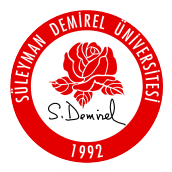 T.C.SÜLEYMAN DEMİREL ÜNİVERSİTESİYENİLİKÇİ TEKNOLOJİLER UYGULAMA VE ARAŞTIRMA MERKEZİ (YETEM)- Eğitim Düzenleme Talep Formu-T.C.SÜLEYMAN DEMİREL ÜNİVERSİTESİYENİLİKÇİ TEKNOLOJİLER UYGULAMA VE ARAŞTIRMA MERKEZİ (YETEM)- Eğitim Düzenleme Talep Formu-T.C.SÜLEYMAN DEMİREL ÜNİVERSİTESİYENİLİKÇİ TEKNOLOJİLER UYGULAMA VE ARAŞTIRMA MERKEZİ (YETEM)- Eğitim Düzenleme Talep Formu-T.C.SÜLEYMAN DEMİREL ÜNİVERSİTESİYENİLİKÇİ TEKNOLOJİLER UYGULAMA VE ARAŞTIRMA MERKEZİ (YETEM)- Eğitim Düzenleme Talep Formu-T.C.SÜLEYMAN DEMİREL ÜNİVERSİTESİYENİLİKÇİ TEKNOLOJİLER UYGULAMA VE ARAŞTIRMA MERKEZİ (YETEM)- Eğitim Düzenleme Talep Formu-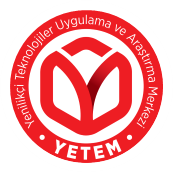 Tarih:Tarih:29.02.202429.02.202429.02.202429.02.202429.02.202429.02.202429.02.2024Form no:Y-0004Y-0004Eğitim BilgileriEğitim BilgileriEğitim BilgileriEğitim BilgileriEğitim BilgileriEğitim BilgileriEğitim BilgileriEğitim BilgileriEğitim BilgileriEğitim BilgileriAdıAdıAdıAmacıAmacıAmacıHedef KitlesiHedef KitlesiHedef KitlesiSüresi (Saat)Süresi (Saat)Süresi (Saat)DönemiDönemiDönemiEğitmenlerEğitmenlerEğitmenlerTel: E-posta: Tel: E-posta: Tel: E-posta: Tel: E-posta: Tel: E-posta: EğitmenlerEğitmenlerEğitmenlerTel: E-posta: Tel: E-posta: Tel: E-posta: Tel: E-posta: Tel: E-posta: EğitmenlerEğitmenlerEğitmenlerTel: E-posta: Tel: E-posta: Tel: E-posta: Tel: E-posta: Tel: E-posta: YeriYeriYeriSüleyman Demirel Üniversitesi Yenilikçi Teknolojiler Uygulama ve Araştırma Merkezi (YETEM), ………………………………………………………………… Birimi, ……………..Blok, Batı Kampüsü, Çünür, IspartaSüleyman Demirel Üniversitesi Yenilikçi Teknolojiler Uygulama ve Araştırma Merkezi (YETEM), ………………………………………………………………… Birimi, ……………..Blok, Batı Kampüsü, Çünür, IspartaSüleyman Demirel Üniversitesi Yenilikçi Teknolojiler Uygulama ve Araştırma Merkezi (YETEM), ………………………………………………………………… Birimi, ……………..Blok, Batı Kampüsü, Çünür, IspartaSüleyman Demirel Üniversitesi Yenilikçi Teknolojiler Uygulama ve Araştırma Merkezi (YETEM), ………………………………………………………………… Birimi, ……………..Blok, Batı Kampüsü, Çünür, IspartaSüleyman Demirel Üniversitesi Yenilikçi Teknolojiler Uygulama ve Araştırma Merkezi (YETEM), ………………………………………………………………… Birimi, ……………..Blok, Batı Kampüsü, Çünür, IspartaSüleyman Demirel Üniversitesi Yenilikçi Teknolojiler Uygulama ve Araştırma Merkezi (YETEM), ………………………………………………………………… Birimi, ……………..Blok, Batı Kampüsü, Çünür, IspartaSüleyman Demirel Üniversitesi Yenilikçi Teknolojiler Uygulama ve Araştırma Merkezi (YETEM), ………………………………………………………………… Birimi, ……………..Blok, Batı Kampüsü, Çünür, IspartaBaşlangıç TarihiBaşlangıç TarihiBaşlangıç TarihiKatılımcı Sayısı (En az-En fazla)Katılımcı Sayısı (En az-En fazla)Katılımcı Sayısı (En az-En fazla)En az: ……..,….. En fazla:………..En az: ……..,….. En fazla:………..En az: ……..,….. En fazla:………..En az: ……..,….. En fazla:………..En az: ……..,….. En fazla:………..En az: ……..,….. En fazla:………..En az: ……..,….. En fazla:………..Burslu Katılımcı Sayısı (En fazla)Burslu Katılımcı Sayısı (En fazla)Burslu Katılımcı Sayısı (En fazla)1 (*Bu kontenjana sadece Süleyman Demirel Üniversitesi …………………………………………………………………………………….. bölümünde/bölümlerinde öğrenim gören 3. ya da 4. Sınıf öğrencilerinden ortalaması 3 ve üzerinde olan öğrenciler başvurabilir. Başvuran öğrencilerden ortalaması en yüksek olan öğrenci bu eğitimden ücretsiz olarak faydalanabilecektir.)1 (*Bu kontenjana sadece Süleyman Demirel Üniversitesi …………………………………………………………………………………….. bölümünde/bölümlerinde öğrenim gören 3. ya da 4. Sınıf öğrencilerinden ortalaması 3 ve üzerinde olan öğrenciler başvurabilir. Başvuran öğrencilerden ortalaması en yüksek olan öğrenci bu eğitimden ücretsiz olarak faydalanabilecektir.)1 (*Bu kontenjana sadece Süleyman Demirel Üniversitesi …………………………………………………………………………………….. bölümünde/bölümlerinde öğrenim gören 3. ya da 4. Sınıf öğrencilerinden ortalaması 3 ve üzerinde olan öğrenciler başvurabilir. Başvuran öğrencilerden ortalaması en yüksek olan öğrenci bu eğitimden ücretsiz olarak faydalanabilecektir.)1 (*Bu kontenjana sadece Süleyman Demirel Üniversitesi …………………………………………………………………………………….. bölümünde/bölümlerinde öğrenim gören 3. ya da 4. Sınıf öğrencilerinden ortalaması 3 ve üzerinde olan öğrenciler başvurabilir. Başvuran öğrencilerden ortalaması en yüksek olan öğrenci bu eğitimden ücretsiz olarak faydalanabilecektir.)1 (*Bu kontenjana sadece Süleyman Demirel Üniversitesi …………………………………………………………………………………….. bölümünde/bölümlerinde öğrenim gören 3. ya da 4. Sınıf öğrencilerinden ortalaması 3 ve üzerinde olan öğrenciler başvurabilir. Başvuran öğrencilerden ortalaması en yüksek olan öğrenci bu eğitimden ücretsiz olarak faydalanabilecektir.)1 (*Bu kontenjana sadece Süleyman Demirel Üniversitesi …………………………………………………………………………………….. bölümünde/bölümlerinde öğrenim gören 3. ya da 4. Sınıf öğrencilerinden ortalaması 3 ve üzerinde olan öğrenciler başvurabilir. Başvuran öğrencilerden ortalaması en yüksek olan öğrenci bu eğitimden ücretsiz olarak faydalanabilecektir.)1 (*Bu kontenjana sadece Süleyman Demirel Üniversitesi …………………………………………………………………………………….. bölümünde/bölümlerinde öğrenim gören 3. ya da 4. Sınıf öğrencilerinden ortalaması 3 ve üzerinde olan öğrenciler başvurabilir. Başvuran öğrencilerden ortalaması en yüksek olan öğrenci bu eğitimden ücretsiz olarak faydalanabilecektir.)BirimiBirimiBirimiKullanılacak Cihazlar/MakinelerKullanılacak Cihazlar/MakinelerKullanılacak Cihazlar/MakinelerGerekli Sarf Malzemeler ve Maliyetleri Gerekli Sarf Malzemeler ve Maliyetleri Gerekli Sarf Malzemeler ve Maliyetleri Ücreti (Katılımcı başı, KDV dahil)Ücreti (Katılımcı başı, KDV dahil)Ücreti (Katılımcı başı, KDV dahil)Ücreti (Katılımcı başı, KDV dahil)Ücreti (Katılımcı başı, KDV dahil)Ücreti (Katılımcı başı, KDV dahil)İçeriğiİçeriğiİçeriğiEğitim saatleri:Eğitim saatleri:Eğitim saatleri:Eğitim saatleri:Eğitim saatleri:Eğitim saatleri:Eğitim saatleri:NotlarNotlarNotlarBu eğitim Süleyman Demirel Üniversitesi Sürekli Eğitim Uygulama ve Araştırma Merkezi (SEM) ve Yenilikçi Teknolojiler Uygulama ve Araştırma Merkezi (YETEM) iş birliği ile düzenlenecektir. Bu eğitim Süleyman Demirel Üniversitesi Sürekli Eğitim Uygulama ve Araştırma Merkezi (SEM) ve Yenilikçi Teknolojiler Uygulama ve Araştırma Merkezi (YETEM) iş birliği ile düzenlenecektir. Bu eğitim Süleyman Demirel Üniversitesi Sürekli Eğitim Uygulama ve Araştırma Merkezi (SEM) ve Yenilikçi Teknolojiler Uygulama ve Araştırma Merkezi (YETEM) iş birliği ile düzenlenecektir. Bu eğitim Süleyman Demirel Üniversitesi Sürekli Eğitim Uygulama ve Araştırma Merkezi (SEM) ve Yenilikçi Teknolojiler Uygulama ve Araştırma Merkezi (YETEM) iş birliği ile düzenlenecektir. Bu eğitim Süleyman Demirel Üniversitesi Sürekli Eğitim Uygulama ve Araştırma Merkezi (SEM) ve Yenilikçi Teknolojiler Uygulama ve Araştırma Merkezi (YETEM) iş birliği ile düzenlenecektir. Bu eğitim Süleyman Demirel Üniversitesi Sürekli Eğitim Uygulama ve Araştırma Merkezi (SEM) ve Yenilikçi Teknolojiler Uygulama ve Araştırma Merkezi (YETEM) iş birliği ile düzenlenecektir. Bu eğitim Süleyman Demirel Üniversitesi Sürekli Eğitim Uygulama ve Araştırma Merkezi (SEM) ve Yenilikçi Teknolojiler Uygulama ve Araştırma Merkezi (YETEM) iş birliği ile düzenlenecektir. 